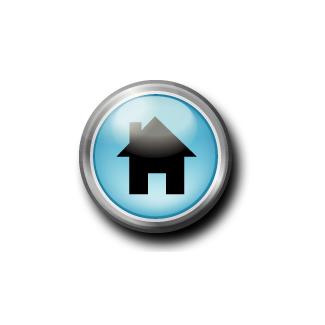 Lee County Regional Housing CommitteeNC Balance of State Continuum of CareJohnston-Lee-Harnett Community Action, Inc.225 S. Steele Street, Sanford, N. C. 27330(919) 776-0746Wednesday, February 18, 2015 – 11:00 AMAgenda Welcome and Call to OrderIntroductionsApproval of Minutes – January Minutes BoS Steering Committee Meeting Updates from 2/3/15PIT Update: Pit data is due to data@ncceh.org by February 20, 2015.  The PIT/HIC forms are on the NCCEH website: ncceh.org/2015pit.Coordinated Assessment Report – Fredrika Cooks Announcements Next Meeting – March 18, 2015  at 11:00 a.m.               